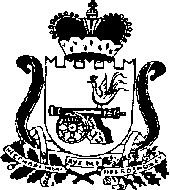 АДМИНИСТРАЦИЯГолынковского  городского  поселенияРУДНЯНСКОГО  РАЙОНА  СМОЛЕНСКОЙ  ОБЛАСТИр а с п о р я ж е н и еот «19» марта  2021 года  № 17-р   О внесении  изменений и дополнений в Распоряжение Администрации Голынковского городского поселения  Руднянского района Смоленской области от 30 декабря 2016 года   №163-р «Об утверждении порядка  принятия решений о признании безнадежной к взысканию задолженности по платежам в бюджет муниципального образования Голынковского городского  поселения  Руднянского района  Смоленской области»         Рассмотрев протест Прокуратуры Руднянского района Смоленской области, в соответствии с Федеральным законом от 07.04.2020 года №114-ФЗ «О внесении изменений в статью 47.2 Бюджетного кодекса Российской  Федерации» и  рассмотрев протест Прокуратуры Руднянского района Смоленской области,   внести следующие изменения и дополнения в Распоряжение Администрации Голынковского городского поселения Руднянского района  Смоленской области от  30 декабря 2016 года   №163-р «Об утверждении порядка  принятия решений о признании безнадежной к  взысканию задолженности по платежам в бюджет муниципального образования Голынковского городского  поселения  Руднянского района  Смоленской области»В пункте 2 в подпункте 2 слова «в части задолженности по платежам в бюджет, не погашенным» заменить словами « - в части задолженности по платежам в бюджет, не погашенной»;Пункт 2 дополнить подпунктом 2.1 следующего содержания:«2.1) Признание банкротом гражданина, не являющегося индивидуальным предпринимателем, в соответствии с Федеральным законом от 26 октября 2002 года №127-ФЗ « О несостоятельности (банкротстве)» - в части задолженности по платежам в бюджет, не погашенной после завершения расчетов с кредиторами в соответствии с указанным Федеральным законом;»;В пункте 2  подпункте 3 слова «погашенным по причине недостаточности имущества организации и (или) невозможности их» заменить словами «погашенной по причине недостаточности имущества организации и (или)невозможности ее»;Пункт 2 подпункта 4 изложить в следующей редакции:« 4) Применение актов об амнистии или о помиловании в отношении осужденных к наказанию в виде штрафа или принятия судом решения, в соответствии с которым администратор доходов бюджета утрачивает возможность взыскания задолженности по платежам в бюджет;»;В пункте 2 в первом абзаце подпункта 5 слова «основаниям, предусмотренным пунктами 3 и 4» заменить на слова «основанию, предусмотренному пунктом3 или 4»;Пункт 2 дополнить подпунктом 6 следующего содержания:« 6) Исключения юридического лица по решению регистрирующего органа из единого государственного реестра юридических лиц и наличия ранее вынесенного судебным приставом-исполнителем постановления об окончании исполнительного производства в связи с возращением взыскателю исполнительного документа по основанию, предусмотренному пунктом 3 или 4 части 46 Федерального закона от 2 октября 2007 года №229-ФЗ «Об исполнительном производстве», - в части задолженности по платежам в бюджет, не погашенной по причине недостаточности имущества организации и невозможности ее погашения учредителями (участниками) указанной организации в случаях, предусмотренных законодательством Российской Федерации. В случае признания решения регистрирующего органа об исключении юридического лица из единого государственного реестра юридических лиц в соответствии с Федеральным законом от 8 августа 2001 года № 129-ФЗ «О государственной регистрации юридических лиц и индивидуальных предпринимателей» недействительным задолженность по платежам в бюджет, ранее признанная безнадежной к взысканию в соответствии с настоящим подпунктом, подлежит восстановлению в бюджетном (бухгалтерском) учете.»;Пункт 3 изложить в следующей редакции:« 3. Наряду со случаями, предусмотренными пунктом 1 настоящей статьи, неуплаченные административные штрафы признаются безнадежными к взысканию, если судьей, органом, должностным лицом, вынесшими постановление о назначении административного наказания, в случаях, предусмотренных Кодексом Российской Федерации об административных правонарушениях, вынесено постановление о прекращении исполнения постановления о назначении административного наказания.»;В пункте 11 слова «таможенном деле» заменить на слова «таможенном регулировании».Настоящее распоряжение вступает в силу с момента подписания.Глава муниципального образованияГолынковского городского поселенияРуднянского района Смоленской области                                            Н.В. Иванова